              Obec Újezd u Rosic Újezd u Rosic 111,664 84 Zastávka u Brna	E-mail : info@ujezdurosic.cz Tel/fax : 546 453 158    				Bank.spojení : ČS, a.s. IČO : 00488348              				Číslo účtu : 2699281369/0800                            www.ujezdurosic.czOznámení o zveřejnění dokumentůNávrh rozpočtu, Rozpočet Návrh střednědobého výhledu, Střednědobý výhled Návrh závěrečného účtu, Závěrečný účet Rozpočtová opatření V souladu se zákonem č. 250/2000 Sb., o rozpočtových pravidlech územních rozpočtů, ve znění pozdějších předpisů jsou v elektronické podobě  zveřejněny na webových stránkách obce výše uvedené dokumenty v sekci : 	Úřad obce – rozklikávací rozpočetodkaz  :  https://www.ujezdurosic.cz/urad-obce/rozklikavaci-rozpocet/do listinné podoby lze nahlédnout v úřední dny v kanceláři obecního úřadu    Újezd u Rosic čp. 111								Mgr. Zdeněk Tesař								starosta obce 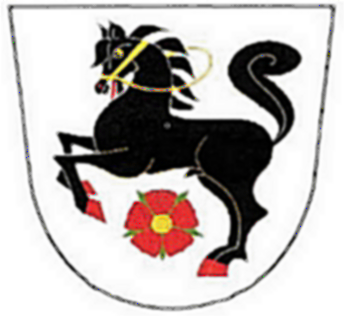 